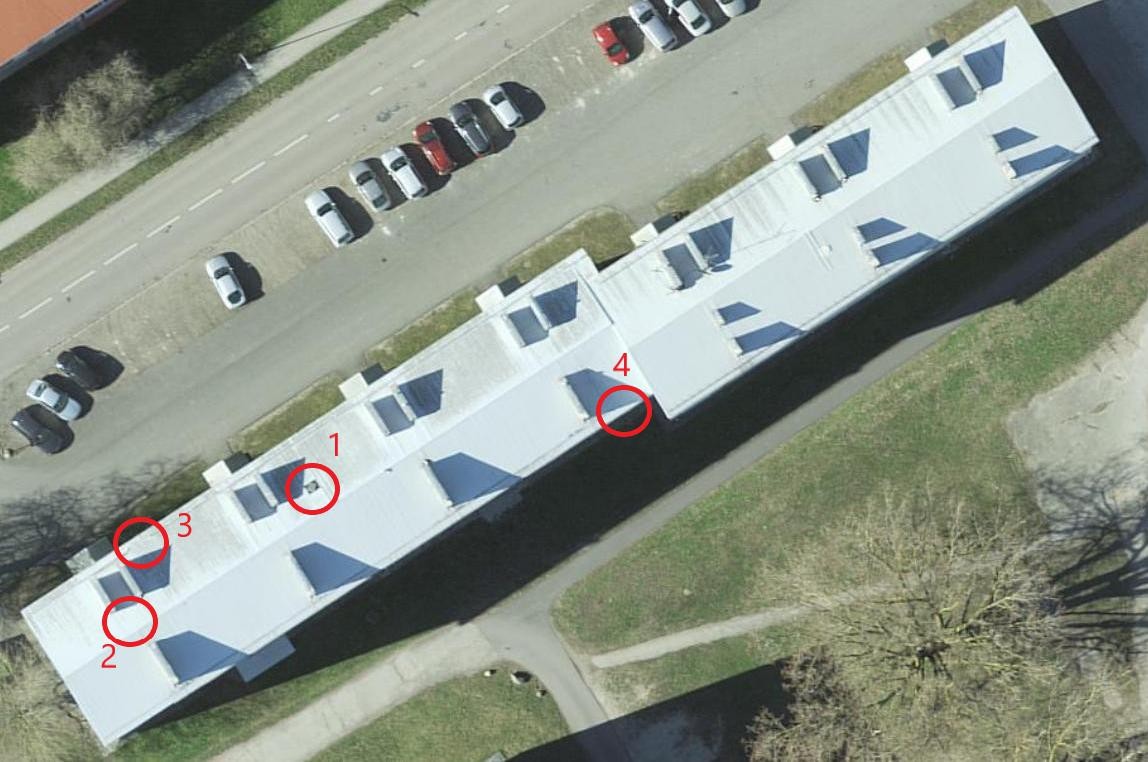 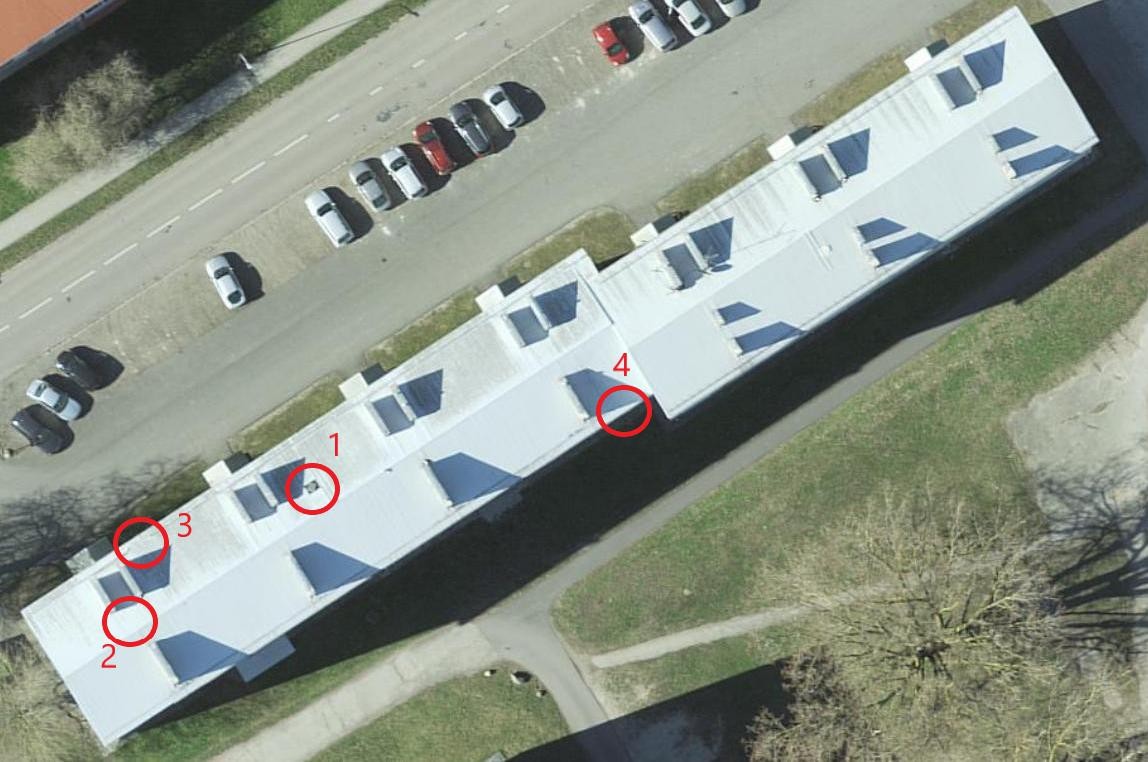 Katuse pealtvaade.1.Lagunenud vana OSB-plaadist  luuk-asendada uue plast-või plekkluugiga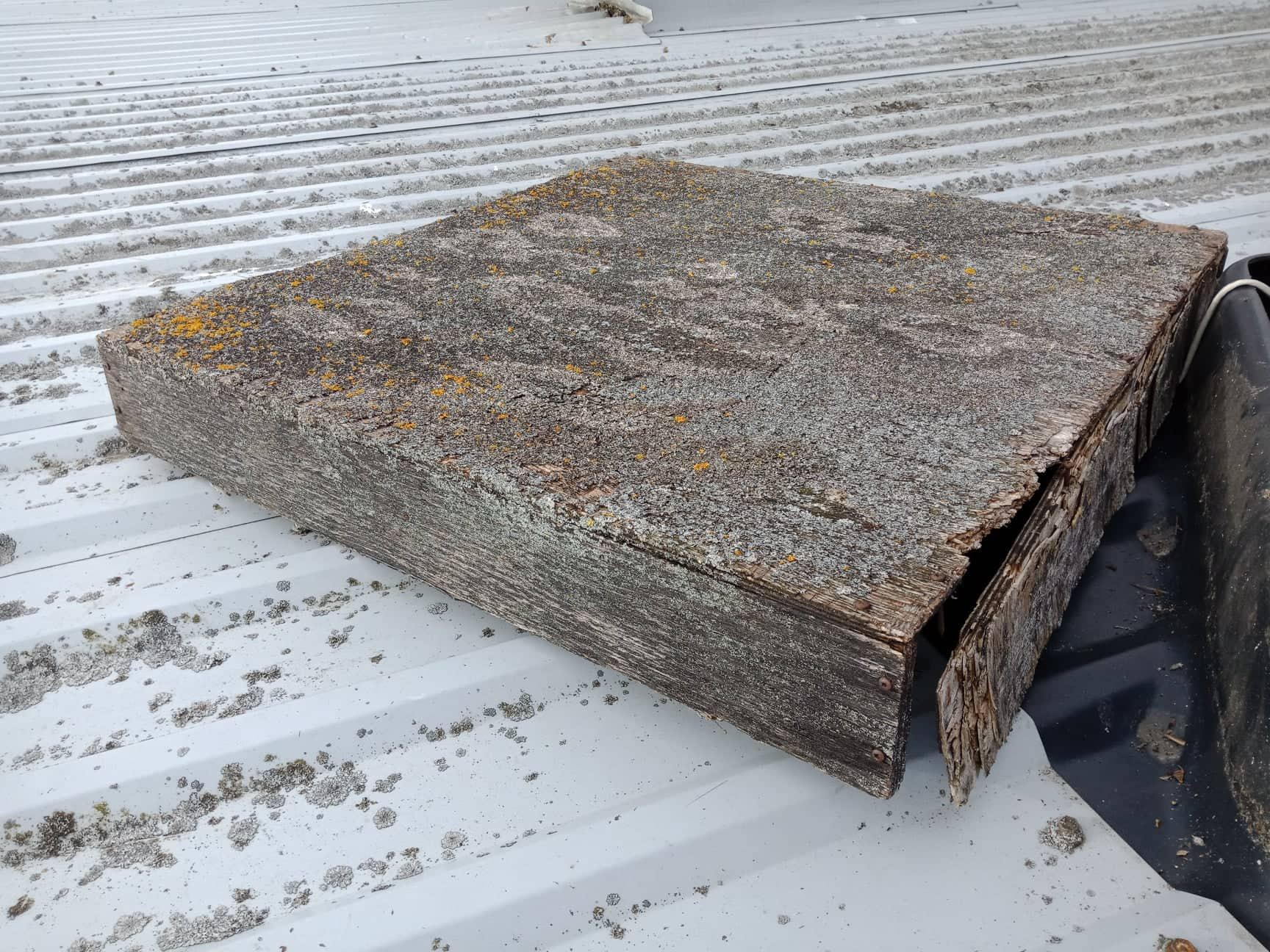 2.Auk pleki sees.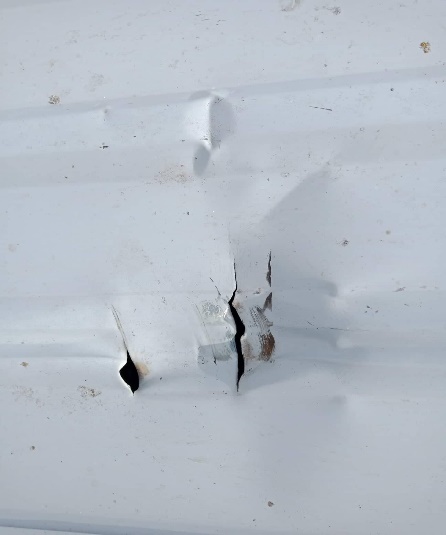 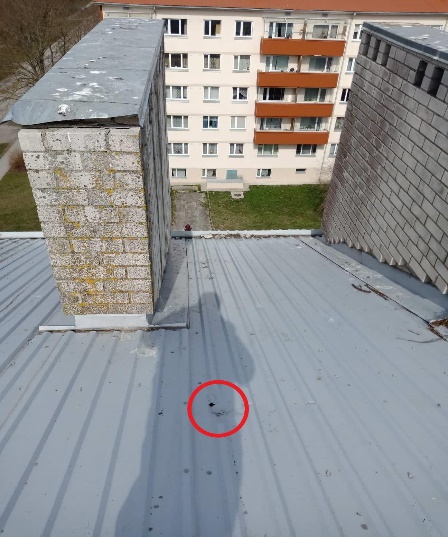 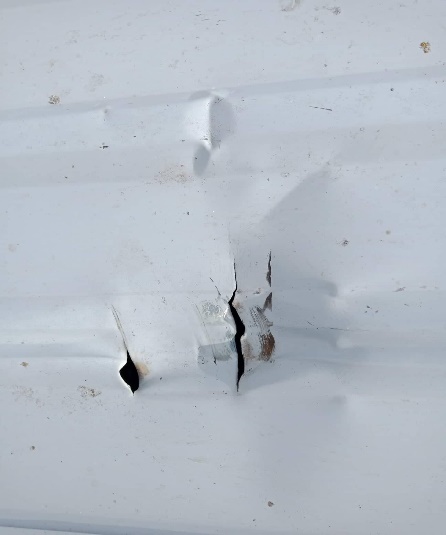 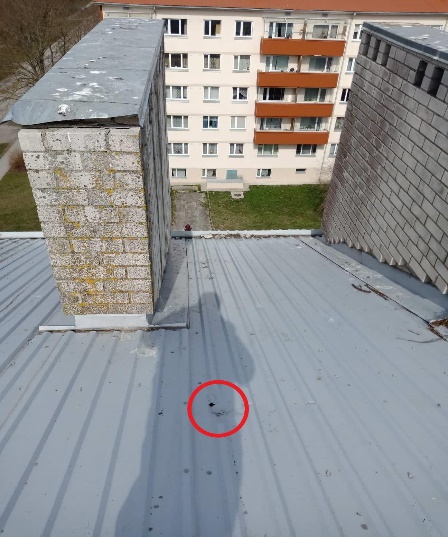 3. ja 4. lumetõke on alla kukkunud.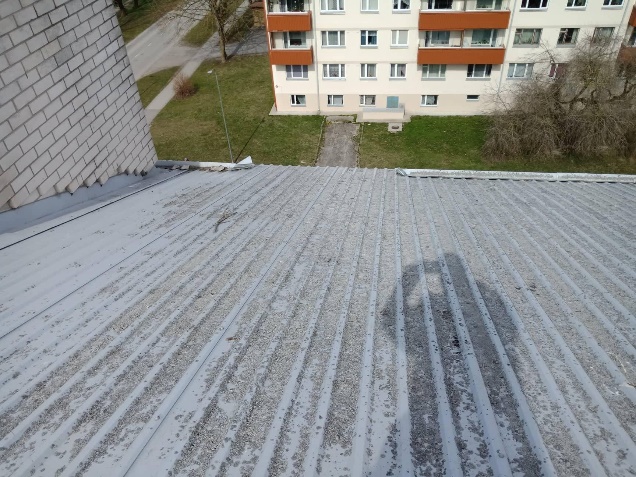 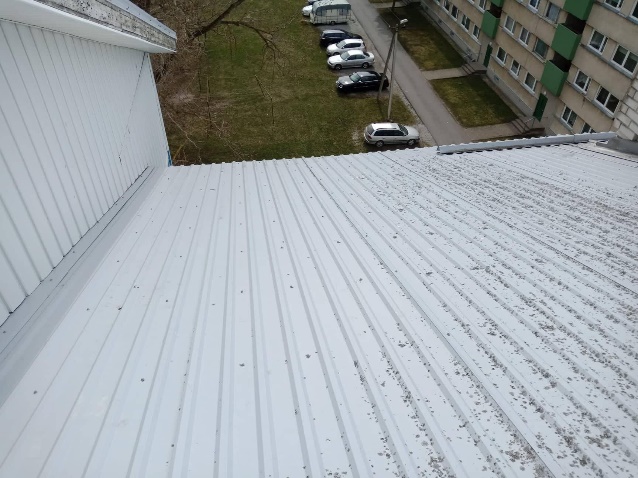 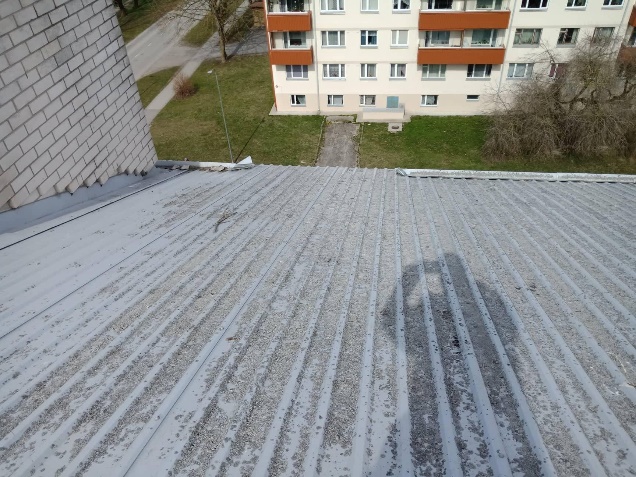 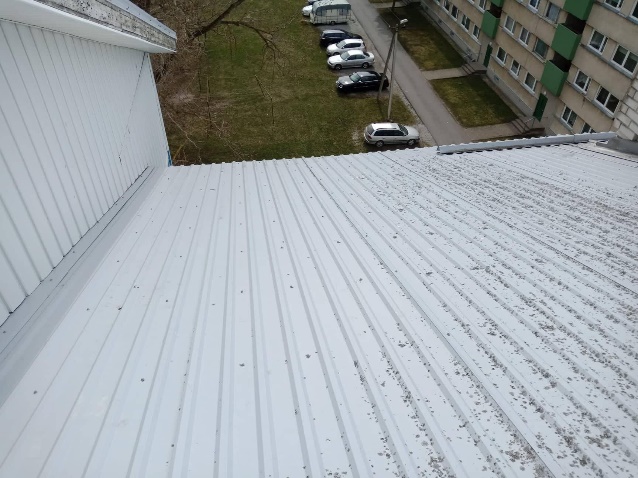 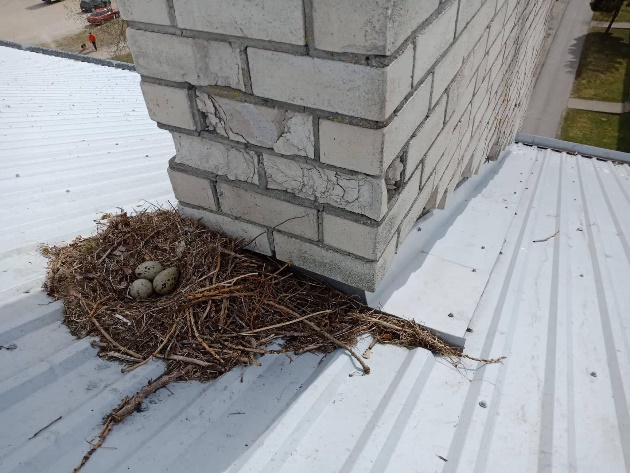 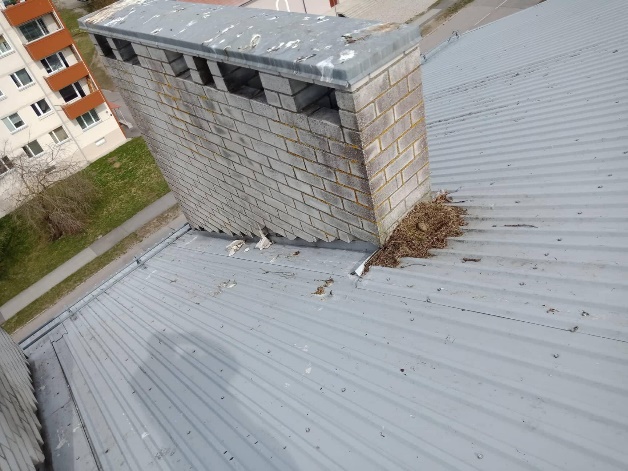 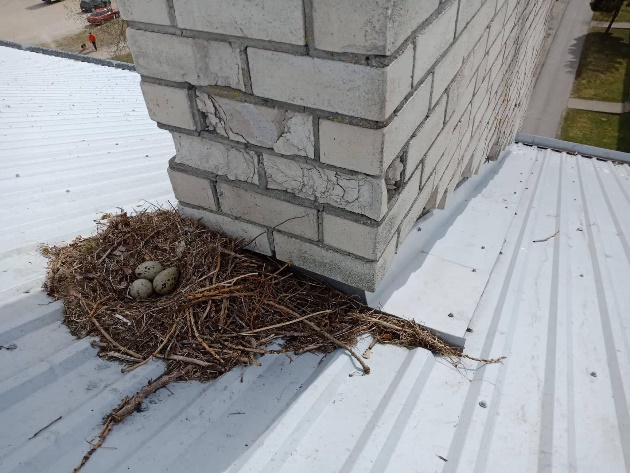 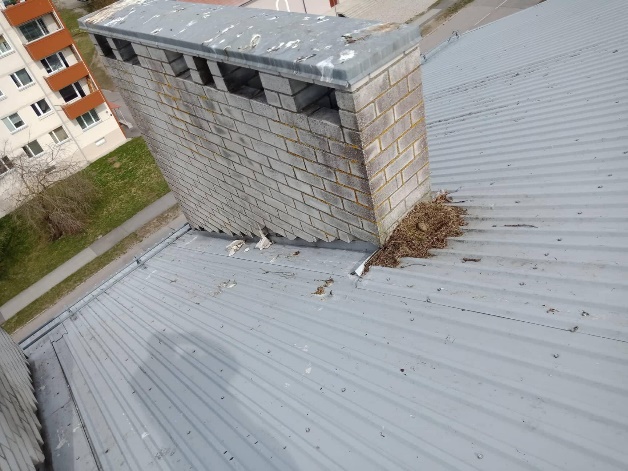 Mõned ebaühtlasest silikaattelliste kvaliteedist tingitud kahjustunud kohad kohtparandada.